Вінницька обласнА державнА адміністраціяУправління ФІЗИЧНОЇ КУЛЬТУРИ та спортуН А К А З«  31  »    липня    2018 року                        Вінниця                              № 755 Про призначення відповідальної особи за оприлюднення наборів данихВідповідно до Закону України «Про доступ до публічної інформації», постанови Кабінету Міністрів України від 21 жовтня 2015 року № 835 «Про затвердження Положення про набори даних, які підлягають оприлюдненню у формі відкритих даних», розпорядження голови облдержадміністрації          В. Коровія від 14 липня 2016 року № 525 «Про затвердження порядку оприлюднення облдержадміністрацією наборів даних, які підлягають оприлюдненню у формі відкритих даних»,-НАКАЗУЮ :1. Призначити спеціаліста відділу фізичної культури та спорту  Кобчика А.Л.  відповідальним за оприлюднення наборів даних на сторінці управління, що знаходиться на офіційному веб-сайті  облдержадміністрації та на Єдиному державному веб-порталі відкритих даних.2. Затвердити перелік наборів даних, які підлягають оприлюдненню у формі відкритих даних відповідно до постанови Кабінету Міністрів України від 21 жовтня 2015 року № 835 «Про затвердження Положення про набори даних, які підлягають оприлюдненню у формі відкритих даних».3. Затвердити Паспорти наборів даних, які підлягають оприлюдненню у формі відкритих даних, відповідно до форми, затвердженої пунктом 1.3 розпорядження голови облдержадміністрації В. Коровія від 14 липня 2016 року № 525 «Про затвердження порядку оприлюднення облдержадміністрацією наборів даних, які підлягають оприлюдненню у формі відкритих даних».4. Контроль за виконанням наказу залишаю за собою.В.о. начальника управління				      Олександр ОлійникПОГОДЖЕНОНачальник відділубухгалтерського обліку та звітностіРябова А.К.					 ___________	      ____.   .2018 р.					       			 (підпис)		              (дата)Виконавець Кобчик А.Л.          		___________	      ____.    .2018 р.    (підпис)		(дата)		ЗАТВЕРДЖУЮВ.о. начальника управління фізичної культури  та спорту Вінницької облдержадміністрації«      »          липня        2018 року_____________  О. ОЛІЙНИКП Е Р Е Л І К 
наборів даних, які підлягають оприлюдненню у формі відкритих даних в управлінні фізичної культури та спорту облдержадміністрації Довідник телефонів  підприємств, установ та організацій, що належать до сфери оперативного керівництва управління фізичної культури та спорту облдержадміністрації, прізвища, імена і по батькові їх керівників. Інформація про організаційну структуру управління фізичної культури та спорту облдержадміністрації.Звіт про використання бюджетних коштів.Звіт щодо задоволення запитів на інформацію.Звіт з фізичної культури та спорту (Форма 2-ФК) Річні плани закупівель управління фізичної культури та спорту облдержадміністрації.Інформація про систему обліку (реєстр) публічної інформації управління фізичної культури та спорту облдержадміністрації. Перелік адміністративних послуг що надаються управлінням фізичної культури та спортуЗАТВЕРДЖУЮВ.о. начальника управління фізичної культури  та спорту Вінницької облдержадміністрації«      »          липня        2018 року_____________  О. ОЛІЙНИКПаспорти наборів даних, які підлягають оприлюдненню у формі відкритих даних в управлінні фізичної культури та спорту облдержадміністраціїЗАТВЕРДЖУЮВ.о. начальника управління фізичної культури  та спорту Вінницької облдержадміністрації«      »          липня        2018 року_____________  О. ОЛІЙНИКПаспорти наборів даних, які підлягають оприлюдненню у формі відкритих даних в управлінні фізичної культури та спорту облдержадміністраціїЗАТВЕРДЖУЮВ.о. начальника управління фізичної культури  та спорту Вінницької облдержадміністрації«      »          липня        2018 року_____________  О. ОЛІЙНИКПаспорти наборів даних, які підлягають оприлюдненню у формі відкритих даних в управлінні фізичної культури та спорту облдержадміністраціїЗАТВЕРДЖУЮВ.о. начальника управління фізичної культури  та спорту Вінницької облдержадміністрації«      »          липня        2018 року_____________  О. ОЛІЙНИКПаспорти наборів даних, які підлягають оприлюдненню у формі відкритих даних в управлінні фізичної культури та спорту облдержадміністраціїЗАТВЕРДЖУЮВ.о. начальника управління фізичної культури  та спорту Вінницької облдержадміністрації«      »          липня        2018 року_____________  О. ОЛІЙНИКПаспорти наборів даних, які підлягають оприлюдненню у формі відкритих даних в управлінні фізичної культури та спорту облдержадміністраціїЗАТВЕРДЖУЮВ.о. начальника управління фізичної культури  та спорту Вінницької облдержадміністрації«      »          липня        2018 року_____________  О. ОЛІЙНИКПаспорти наборів даних, які підлягають оприлюдненню у формі відкритих даних в управлінні фізичної культури та спорту облдержадміністраціїЗАТВЕРДЖУЮВ.о. начальника управління фізичної культури  та спорту Вінницької облдержадміністрації«      »          липня        2018 року_____________  О. ОЛІЙНИКПаспорти наборів даних, які підлягають оприлюдненню у формі відкритих даних в управлінні фізичної культури та спорту облдержадміністраціїЗАТВЕРДЖУЮВ.о. начальника управління фізичної культури  та спорту Вінницької облдержадміністрації«      »          липня        2018 року_____________  О. ОЛІЙНИКПаспорти наборів даних, які підлягають оприлюдненню у формі відкритих даних в управлінні фізичної культури та спорту облдержадміністраціїПаспорт набору даних Паспорт набору даних Ідентифікаційний номер1 - dovidnikНайменування набору данихДовідник телефонів  підприємств, установ та організацій, що належать до сфери оперативного керівництва управління фізичної культури та спорту облдержадміністрації, прізвища, імена і по батькові їх керівниківОпис змістуДовідник телефонівМоваукраїнськаФорматиDOCФормат стиснення набору даних - Дата і час першого оприлюднення набору даних25.07.2016Дата і час внесення останніх змін до набору даних31.07.2018Дата актуальності даних у наборі даних31.07.2018Періодичність оновлення набору даниху разі потребиКлючові словадовідник телефонівГіперпосилання на набір данихГіперпосилання на структуру набору данихРозпорядник інформаціїУправління фізичної культури та спорту облдержадміністраціїВідповідальна особаКобчик А.Л.Електронна адреса відповідальної особиupr_sport@vin.gov.uaПаспорт набору даних Паспорт набору даних Ідентифікаційний номер2 – org_struktНайменування набору данихІнформація про організаційну структуру управління фізичної культури та спорту облдержадміністрації.Опис змістуОрганізаційна структураМоваукраїнськаФорматиDOCФормат стиснення набору даних - Дата і час першого оприлюднення набору даних25.07.2016Дата і час внесення останніх змін до набору даних31.07.2018Дата актуальності даних у наборі даних31.07.2018Періодичність оновлення набору даниху разі потребиКлючові словаОрганізаційна структураГіперпосилання на набір данихГіперпосилання на структуру набору данихРозпорядник інформаціїУправління фізичної культури та спорту облдержадміністраціїВідповідальна особаКобчик А.Л.Електронна адреса відповідальної особиupr_sport@vin.gov.uaПаспорт набору даних Паспорт набору даних Ідентифікаційний номер3 – budjetНайменування набору данихЗвіт про використання бюджетних коштівОпис змістуБюджетні коштиМоваукраїнськаФорматиXLSФормат стиснення набору даних - Дата і час першого оприлюднення набору даних25.07.2016Дата і час внесення останніх змін до набору даних31.07.2018Дата актуальності даних у наборі даних31.07.2018Періодичність оновлення набору данихЩоквартально Ключові словаБюджетні коштиГіперпосилання на набір данихГіперпосилання на структуру набору данихРозпорядник інформаціїУправління фізичної культури та спорту облдержадміністраціїВідповідальна особаКобчик А.Л.Електронна адреса відповідальної особиupr_sport@vin.gov.uaПаспорт набору даних Паспорт набору даних Ідентифікаційний номер4 – zvit_zaputНайменування набору данихЗвіт щодо задоволення запитів на інформаціюОпис змістуЗвіт щодо кількості запитівМоваукраїнськаФорматиDOCФормат стиснення набору даних - Дата і час першого оприлюднення набору даних25.07.2016Дата і час внесення останніх змін до набору даних31.07.2018Дата актуальності даних у наборі даних31.07.2018Періодичність оновлення набору данихЩомісяця Ключові словаЗапити на інформаціюГіперпосилання на набір данихhttp://www.vin.gov.ua/upravlinnia-fizychnoi-kultury-ta-sportu/dostup-do-publichnoi-informatsii/261-zvityГіперпосилання на структуру набору данихРозпорядник інформаціїУправління фізичної культури та спорту облдержадміністраціїВідповідальна особаКобчик А.Л.Електронна адреса відповідальної особиupr_sport@vin.gov.uaПаспорт набору даних Паспорт набору даних Ідентифікаційний номер5 – zvit_2fkНайменування набору данихЗвіт з фізичної культури та спорту (Форма 2-ФК) Опис змістуЗвіт 2-ФКМоваукраїнськаФорматиXLSФормат стиснення набору даних - Дата і час першого оприлюднення набору даних25.07.2016Дата і час внесення останніх змін до набору даних31.07.2018Дата актуальності даних у наборі даних31.07.2018Періодичність оновлення набору данихЩорічно Ключові словаЗвіт 2-ФКГіперпосилання на набір данихГіперпосилання на структуру набору данихРозпорядник інформаціїУправління фізичної культури та спорту облдержадміністраціїВідповідальна особаКобчик А.Л.Електронна адреса відповідальної особиupr_sport@vin.gov.uaПаспорт набору даних Паспорт набору даних Ідентифікаційний номер6 – zakupivliНайменування набору данихРічні плани закупівель управління фізичної культури та спорту облдержадміністраціїОпис змістуРічний план закупівельМоваукраїнськаФорматиXLS, DOCФормат стиснення набору даних - Дата і час першого оприлюднення набору даних25.07.2016Дата і час внесення останніх змін до набору даних31.07.2018Дата актуальності даних у наборі даних31.07.2018Періодичність оновлення набору данихЩорічно Ключові словаРічний план закупівельГіперпосилання на набір данихГіперпосилання на структуру набору данихРозпорядник інформаціїУправління фізичної культури та спорту облдержадміністраціїВідповідальна особаКобчик А.Л.Електронна адреса відповідальної особиupr_sport@vin.gov.uaПаспорт набору даних Паспорт набору даних Ідентифікаційний номер7 - systema oblikuНайменування набору данихІнформація про систему обліку (реєстр) публічної інформації управління фізичної культури та спорту облдержадміністраціїОпис змістуІнформація про систему облікуМоваукраїнськаФорматиФормат стиснення набору даних - Дата і час першого оприлюднення набору даних25.07.2016Дата і час внесення останніх змін до набору даних31.07.2018Дата актуальності даних у наборі даних31.07.2018Періодичність оновлення набору данихЩоденно Ключові словаІнформація про систему облікуГіперпосилання на набір данихhttp://www.vin.gov.ua/reiestr-publichnoi-informatsii-rozporiadnykom-iakoi-ie-vinnytska-oda-2Гіперпосилання на структуру набору данихРозпорядник інформаціїУправління фізичної культури та спорту облдержадміністраціїВідповідальна особаКобчик А.Л.Електронна адреса відповідальної особиupr_sport@vin.gov.uaПаспорт набору даних Паспорт набору даних Ідентифікаційний номер8-admin_poslugyНайменування набору данихПерелік адміністративних послуг що надаються управлінням фізичної культури та спортуОпис змістуАдміністративні послугиМоваукраїнськаФорматиФормат стиснення набору даних - Дата і час першого оприлюднення набору даних25.07.2016Дата і час внесення останніх змін до набору даних31.07.2018Дата актуальності даних у наборі даних31.07.2018Періодичність оновлення набору данихУ разі потребиКлючові словаАдміністративні послугиГіперпосилання на набір данихhttp://vin.gov.ua/upravlinnia-fizychnoi-kultury-ta-sportu/perelik-administratyvnykh-posluhГіперпосилання на структуру набору данихРозпорядник інформаціїУправління фізичної культури та спорту облдержадміністраціїВідповідальна особаКобчик А.Л.Електронна адреса відповідальної особиupr_sport@vin.gov.ua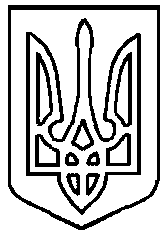 